Motion adoptée lors de la RIS du SNUDI FO 63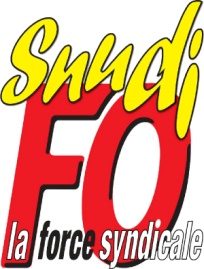  spécial retour à 4 jours pour tousLes enseignants et délégués (adjoint, directeur, membre du RASED) des écoles de Chauriat, Longues maternelle et élémentaire, Vic le comte Maternelle et élémentaire, Riom maternelle P.Brossolettes, R.Rolland maternelle et J.Ferry élémentaire de Clermont Ferrand, Billom maternelle, et Mozac maternelle ont pris note des chiffres des écoles fonctionnant à 4 jours en 2018 au niveau national (87%) et au niveau départemental (75%).Les enseignants réunis constatent que dans nombres de communes dans le département du Puy de Dôme, la revendication ultra majoritaire des personnels pour le retour à 4 jours à la rentrée 2019 n’est pas entendue.Les enseignants réunis mandatent le SNUD FO 63 de demander une audience auprès de Monsieur l’Inspecteur Académique sur ce point afin que des délégués d’école puissent défendre leur revendication.Les enseignants réunis mandatent le SNUDI FO 63 à appuyer et amplifier les interventions auprès du Ministère pour qu’un rythme unique de 4 jours sur 36 semaines soit appliqué, et que l’exception d’hier devienne la norme.Les enseignants réunis s’engagent à continuer de discuter avec les collègues et le syndicat SNUDI FO 63 pour définir les modalités d’action à continuer et développer : demande d’entrevue auprès des mairies et comcom, rassemblement dans les communes et/ou à l’Inspection Académique du 63, information auprès des parents d’élèves, grève…Les enseignants réunis, fonctionnaires d’Etat attachés à leurs garanties statutaires nationales exigent :- le retour à 4 jours (Lundi, Mardi, Jeudi, Vendredi) sur 36 semaines, dans toutes les écoles, dans toutes les communes- la stricte séparation du scolaire et du péri scolaire- l’équité de traitement des personnelsCette motion a été votée à l’unanimité par les collègues et délégués d’écoles présents.A Clermont Ferrand, le 23/01/19